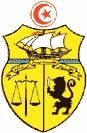 Ministère de l’enseignement supérieur et de la recherche scientifique Direction générale de la rénovation universitaireCommission Nationale Sectorielle« Santé et Technologies Médicales »LICENCE NATIONALE EN SCIENCES MAÏEUTIQUES/ SAGE-FEMMESemestre 1 LICENCE NATIONALE EN SCIENCES MAÏEUTIQUES/ SAGE-FEMMESemestre 2LICENCE NATIONALE EN SCIENCES MAÏEUTIQUES / SAGE-FEMMESemestre 3  LICENCE NATIONALE EN SCIENCES MAÏEUTIQUES/ SAGE-FEMMESemestre 4 *Le volume horaire des stages de nuit sont comptabilisé en double, avec pour conséquence une surestimation des totaux LICENCE NATIONALE EN SCIENCES MAÏEUTIQUES/ SAGE-FEMMESemestre 5 *Le volume horaire des stages de nuit sont comptabilisé en double, avec pour conséquence une surestimation des totaux LICENCE NATIONALE EN SCIENCES MAÏEUTIQUES/ SAGE-FEMMESemestre 6 *Le volume horaire des stages de nuit sont comptabilisé en double, avec pour conséquence une surestimation des totaux Ministère de la santé LICENCE NATIONALE EN SCIENCES MAÏEUTIQUES/ SAGE-FEMME (Code: LNScMSF)الإجازة الوطنية في علوم التوليد / قابلةLICENCE NATIONALE EN SCIENCES MAÏEUTIQUES/ SAGE-FEMME (Code: LNScMSF)الإجازة الوطنية في علوم التوليد / قابلةDomaine de formation:Médecine, Pharmacie, Sciences de la Santé et Médecine VétérinaireMention :SCIENCES MAÏEUTIQUES / SAGE-FEMMEEn Co-habilitation Période : 2019/20 – 2021/23Etablissements : Ecole Supérieure des Sciences et Techniques de la Santé de TunisEcole Supérieure des Sciences et Techniques de la Santé de Monastir Ecole Supérieure des Sciences et Techniques de la Santé de Sfax   N°Code de l'UEUnités d’enseignements (UE) Code de l’ECUEEléments constitutifs de l’UE (ECUE)Volume horaire semestriel (14 semaines) Volume horaire semestriel (14 semaines) Volume horaire semestriel (14 semaines) Volume horaire semestriel (14 semaines) Volume horaire semestriel (14 semaines) CréditsCréditsCoefficientsCoefficientsRégime d'examen   N°Code de l'UEUnités d’enseignements (UE) Code de l’ECUEEléments constitutifs de l’UE (ECUE)CoursTDTPAutresTotalECUEUEECUE UERégime d'examen 1UEF110Anatomie 1 & Physiologie 1UEF111Anatomie 13030361,53Mixte1UEF110Anatomie 1 & Physiologie 1UEF112Physiologie 14212*54361,53Mixte2UEF120Sciences Biologiques 1UEF121Immunologie1818150,52,5Mixte2UEF120Sciences Biologiques 1UEF122Hématologie1212150,52,5Mixte2UEF120Sciences Biologiques 1UEF123Microbiologie/Parasitologie 3030351,52,5Mixte3UEF130Sciences biologiques 2UEF131Biochimie générale et nutrition3030351,52,5Mixte3UEF130Sciences biologiques 2UEF132Biologie cellulaire et histologie219302512,5Mixte4UEF140Sciences humaines et sociales & Santé publiqueUEF141Psychologie sociale21212412Mixte4UEF140Sciences humaines et sociales & Santé publiqueUEF142Santé publique 21212412Mixte5UEF150Soins de base 1  & Stages hospitaliers 1UEF151Soins de base 1153060105361,53Mixte5UEF150Soins de base 1  & Stages hospitaliers 1UEF152Stages hospitaliers 1105105361,53Mixte6UET110Langues 1, Techniques de communication & 2CN 1 UET111Anglais médical 121212412Mixte6UET110Langues 1, Techniques de communication & 2CN 1 UET112Techniques de communication 11515140,52Mixte6UET110Langues 1, Techniques de communication & 2CN 1 UET1132CN11515140,52MixteTotaux276153917750730301515N°Code de l'UEUnités d’enseignements (UE) Code de l’ECUEEléments constitutifs de l’UE (ECUE) Volume horaire semestriel (14 semaines) Volume horaire semestriel (14 semaines) Volume horaire semestriel (14 semaines) Volume horaire semestriel (14 semaines) Volume horaire semestriel (14 semaines) CréditsCréditsCoefficientsCoefficientsRégime d'examen N°Code de l'UEUnités d’enseignements (UE) Code de l’ECUEEléments constitutifs de l’UE (ECUE) CoursTDTPAutresTotalECUEUEECUE UERégime d'examen 1UEF210Anatomie 2,Physiologie 2& Biologie CliniqueUEF211Anatomie 221212613Mixte1UEF210Anatomie 2,Physiologie 2& Biologie CliniqueUEF212Physiologie 23015452613Mixte1UEF210Anatomie 2,Physiologie 2& Biologie CliniqueUEF213Biologie clinique21212613Mixte2UEF220PathologieMédicale & ChirurgicaleUEF221Pathologie médicale3030361,53Mixte2UEF220PathologieMédicale & ChirurgicaleUEF222Pathologie chirurgicale3030361,53Mixte3UEF230Sémiologie médicale et chirurgicale& Pharmacologie généraleUEF231Sémiologie médicale et chirurgicale4242341,52Mixte3UEF230Sémiologie médicale et chirurgicale& Pharmacologie généraleUEF232 Pharmacologie générale18624140,52Mixte4UEF240Soins de base 2 & Initiation aux premiers secoursUEF241Soins de base 2153060105351,52,5Mixte4UEF240Soins de base 2 & Initiation aux premiers secoursUEF242Initiation aux premiers secours24242512,5Mixte5UEF250Stages Hospitaliers 2 UEF251Stages  hospitaliers 221021052,5Mixte6UET210Langues 2,Techniques de communication 2, Histoire et identité de la sage-femme & 2CN 2 UET211Anglais médical 21515140,52Mixte6UET210Langues 2,Techniques de communication 2, Histoire et identité de la sage-femme & 2CN 2 UET212Techniques de communication 21515140,52Mixte6UET210Langues 2,Techniques de communication 2, Histoire et identité de la sage-femme & 2CN 2 UET213Histoire et identité de la sage-femme1212140,52Mixte6UET210Langues 2,Techniques de communication 2, Histoire et identité de la sage-femme & 2CN 2 UET2142CN 21515140,52MixteTotaux24915542916093030   15   15N°Code de l'UEUnités d’enseignements (UE) Code de l’ECUEEléments constitutifs de l’UE (ECUE) Volume horaire semestriel (14 semaines) Volume horaire semestriel (14 semaines) Volume horaire semestriel (14 semaines) Volume horaire semestriel (14 semaines) Volume horaire semestriel (14 semaines) CréditsCréditsCoefficientsCoefficientsRégime d'examen N°Code de l'UEUnités d’enseignements (UE) Code de l’ECUEEléments constitutifs de l’UE (ECUE) CoursTDTPAutresTotalECUEUEECUE UERégime d'examen 1UEF310Sciences médicales spécialesUEF311Anatomie appliquée21212512,5Mixte1UEF310Sciences médicales spécialesUEF312Physiologie spéciale1515150,52,5Mixte1UEF310Sciences médicales spécialesUEF313Embryologie27272512,5Mixte2UEF320Sciences obstétricalesUEF321Obstétrique normale3939361,53Mixte2UEF320Sciences obstétricalesUEF322Pratiques obstétricales 130151560361,53Mixte3UEF330Psychopathologie,Epidémiologie et statistiques & Santé et sécurité au travailUEF331Psychopathologie de la femme et de l’enfant219302512,5Mixte3UEF330Psychopathologie,Epidémiologie et statistiques & Santé et sécurité au travailUEF332Epidémiologie- statistiques1515150,52,5Mixte3UEF330Psychopathologie,Epidémiologie et statistiques & Santé et sécurité au travailUEF333Santé et sécurité au  travail21212512,5Mixte4UEF340Stages hospitaliers 3UEF341Stages hospitaliers 321021063Mixte5UEF350Sociologie de la santé, Ethique de la pratique de sage-femme & Gestion du stressUEF351Sociologie de la santé21212412Mixte5UEF350Sociologie de la santé, Ethique de la pratique de sage-femme & Gestion du stressUEF352Ethique de la pratique de sage-femme 1818140,52Mixte5UEF350Sociologie de la santé, Ethique de la pratique de sage-femme & Gestion du stressUEF353Gestion du stress 1818140,52Mixte6UET310Langue 3, Culture de l’entreprise & Economie de santé UET311Anglais médical 321212412Mixte6UET310Langue 3, Culture de l’entreprise & Economie de santé UET312Culture de l'entreprise1515140,52Mixte6UET310Langue 3, Culture de l’entreprise & Economie de santé UET313Economie de la santé1515140,52MixteTotaux29791522554630301515N°Code de l'UEUnités d’enseignements (UE) Code de l’ECUEEléments constitutifs de l’UE (ECUE) Volume horaire semestriel (14 semaines) Volume horaire semestriel (14 semaines) Volume horaire semestriel (14 semaines) Volume horaire semestriel (14 semaines) Volume horaire semestriel (14 semaines) CréditsCréditsCoefficientsCoefficientsRégime d'examen N°Code de l'UEUnités d’enseignements (UE) Code de l’ECUEEléments constitutifs de l’UE (ECUE) CoursTDTPAutresTotalECUEUEECUE UERégime d'examen 1UEF410Néonatologie & PuéricultureUEF411Néonatologie4242351,52,5Mixte1UEF410Néonatologie & PuéricultureUEF412Puériculture21212512,5Mixte2UEF420Pathologies obstétricales  UEF421Pathologies obstétricales666663Mixte3UEF430Pratiques obstétricales 2UEF431Pratiques obstétricales 242125442Mixte4UEF440Préparation à la naissance & Pharmacologie spécialeUEF441Préparation à la naissance219302412Mixte4UEF440Préparation à la naissance & Pharmacologie spécialeUEF442Pharmacologie spéciale21212412Mixte5UEF450Stages hospitaliers 4UEF451Stages hospitaliers 4 en obstétrique et néonatologie300300*73,5Mixte6UET410Langue 4, Introduction à la recherche, Techniques de communication 3 & AnthropologieUET411Anglais médical 41515140,52Mixte6UET410Langue 4, Introduction à la recherche, Techniques de communication 3 & AnthropologieUET412Introduction à la recherche 1515140,52Mixte6UET410Langue 4, Introduction à la recherche, Techniques de communication 3 & AnthropologieUET413Techniques de  communication 31515140,52Mixte6UET410Langue 4, Introduction à la recherche, Techniques de communication 3 & AnthropologieUET414Anthropologie générale1515140,52MixteTotaux27321300594*30301515  N°Code de l'UEUnités d’enseignements (UE) Code de l’ECUEEléments constitutifs de l’UE (ECUE) Volume horaire semestriel (14 semaines) Volume horaire semestriel (14 semaines) Volume horaire semestriel (14 semaines) Volume horaire semestriel (14 semaines) Volume horaire semestriel (14 semaines) CréditsCréditsCoefficientsCoefficientsRégime d'examen   N°Code de l'UEUnités d’enseignements (UE) Code de l’ECUEEléments constitutifs de l’UE (ECUE) CoursTDTPAutresTotal ECUEUEECUE UERégime d'examen 1UEF510Pathologie maternelle et grossesse & Anesthésie réanimation UEF511Pathologie maternelle et grossesse50504522,5Mixte1UEF510Pathologie maternelle et grossesse & Anesthésie réanimation UEF512 Anesthésie réanimation 1515150,52,5Mixte2UEF520Pratiques obstétricales 3 & Rééducation périnéaleUEF521Pratiques obstétricales 33030604522,5Mixte2UEF520Pratiques obstétricales 3 & Rééducation périnéaleUEF522Rééducation périnéale1515150,52,5Mixte3UEF530GynécologieUEF531Gynécologie424242Mixte4UEF540Procréation médicalement assistée, Santé de la reproduction & Violence du genreUEF541Procréation médicalement assistée « PMA »1818150,52,5Mixte4UEF540Procréation médicalement assistée, Santé de la reproduction & Violence du genreUEF542Santé de la reproduction301242351,52,5Mixte4UEF540Procréation médicalement assistée, Santé de la reproduction & Violence du genreUEF543Violence du genre1818150,52,5Mixte5UEF550Stages Hospitaliers 5UEF551Stages hospitaliers 5300300*73,5Mixte6UET510Méthodologie de la recherche, Législation sanitaire,Anthropologie pathologique & Médecine légale et déontologieUEF511Méthodologie de la recherche 1515140,52Mixte6UET510Méthodologie de la recherche, Législation sanitaire,Anthropologie pathologique & Médecine légale et déontologieUET512Législation administrative et sanitaire1818140,52Mixte6UET510Méthodologie de la recherche, Législation sanitaire,Anthropologie pathologique & Médecine légale et déontologieUET513Anthropologie pathologique 1515140,52Mixte6UET510Méthodologie de la recherche, Législation sanitaire,Anthropologie pathologique & Médecine légale et déontologieUET514Médecine légale et déontologie1818140,52MixteTotaux28742300629*30301515  N°Code de l'UEUnités d’enseignements (UE) Code de l’ECUEEléments constitutifs de l’UE (ECUE) Volume horaire semestriel (14 semaines) Volume horaire semestriel (14 semaines) Volume horaire semestriel (14 semaines) Volume horaire semestriel (14 semaines) Volume horaire semestriel (14 semaines) CréditsCréditsCoefficientsCoefficientsRégime d'examen   N°Code de l'UEUnités d’enseignements (UE) Code de l’ECUEEléments constitutifs de l’UE (ECUE) CoursTDTPAutresTotalECUEUEECUE UERégime d'examen 1UEF610Programme national de périnatalité,Maternité périphérique & SexologieUEF611Programme national de périnatalité1515150.52,5Mixte1UEF610Programme national de périnatalité,Maternité périphérique & SexologieUEF612Maternité périphérique30 1242351,52,5Mixte1UEF610Programme national de périnatalité,Maternité périphérique & SexologieUEF613Sexologie1818150,52,5Mixte2UEF620Pédiatrie& Education pour la santé et allaitementUEF621Pédiatrie4242351,52,5Mixte2UEF620Pédiatrie& Education pour la santé et allaitementUEF622Education pour la santé et allaitement189 272512,5Mixte3UEF630Stages hospitaliers 6UEF631Stages hospitaliers 630030063Mixte4UEF640Projet de fin d’étudesUEF641PFE 150150147MixteTotaux123471594*30301515